О внесении изменений в постановление администрации Красномостовского сельского поселения от 14 апреля 2011 года № 23 «а» «Об оплате труда отдельных категорий работников муниципального образования «Красномостовское сельское поселение»В целях обеспечения социальных гарантий работников органов местного самоуправления Красномостовского сельского поселения, осуществляющих профессиональную деятельность по профессиям рабочих,администрация Красномостовского сельского поселения                                   п о с т а н о в л я е т:1. Повысить с 1 октября 2019 года в 1,043 раза размеры базовых окладов работников органов местного самоуправления Красномостовского сельского поселения, осуществляющих профессиональную деятельность по профессиям рабочих, установленных постановлением администрации Красномостовского сельского поселения от 14 апреля 2011 года № 23 «а» «Об оплате труда отдельных категорий работников муниципального образования «Красномостовское селськое поселение» (в ред. от 01 марта 2018 года № 1 «а»):2. Предложить Финансовому отделу муниципального образования «Килемарский муниципальный район» обеспечить финансирование расходов, связанных с реализацией настоящего постановления в пределах средств, предусмотренных в бюджете муниципального образования «Красномостовское сельское поселение» на 2019 год.3. Настоящее постановление распространяется на правоотношения, возникшие с 1 октября 2019 года.4. Контроль за исполнением настоящего постановления оставляю за собой.Глава администрации Красномостовского сельского поселения                                                                В.И. ЛопатниковКРАСНЫЙ МОСТ  ЯЛ ПОСЕЛЕНИЙ АДМИНИСТРАЦИЙЖЕАДМИНИСТРАЦИЯ КРАСНОМОСТОВСКОГО СЕЛЬСКОГО ПОСЕЛЕНИЯПУНЧАЛПОСТАНОВЛЕНИЕот 11 октября 2019 года № 19Наименование должностиБазовый оклад (рублей в месяц)Уборщик служебных помещений3762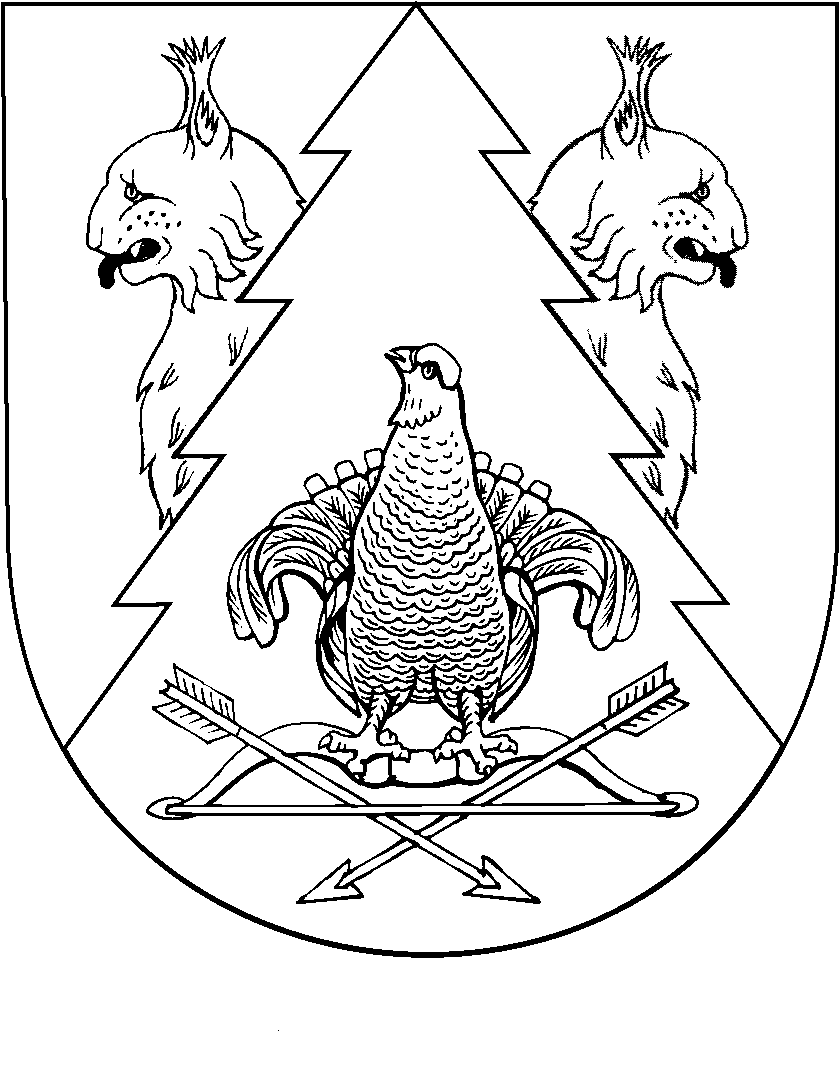 